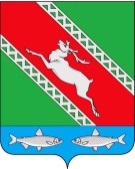 РОССИЙСКАЯ ФЕДЕРАЦИЯИРКУТСКАЯ ОБЛАСТЬАдминистрациямуниципального образования «Катангский район»ПОСТАНОВЛЕНИЕот 09 марта 2022 года          с. Ербогачен                                         № 53-пО внесении изменений в постановление администрации муниципальногообразования «Катангский район» от 28 октября 2021 года № 244-п«Об утверждении правил проверки достоверности и полнотысведений о доходах, об имуществе и обязательствахимущественного характера, представляемых гражданами,претендующими на замещение должностей руководителеймуниципальных учреждений муниципального образования«Катангский район», и лицами, замещающими эти должности»В соответствии с частью 71 статьи 8 Федерального закона от 25 декабря 2008 года № 273-ФЗ «О противодействии коррупции», пунктом 2 Постановления Правительства Российской Федерации от 13 марта 2013 года № 207 «Об утверждении Правил проверки достоверности и полноты сведений о доходах, об имуществе и обязательствах имущественного характера, представляемых гражданами, претендующими на замещение должностей руководителей федеральных государственных учреждений, и лицами, замещающими эти должности», руководствуясь статьей 48 Устава муниципального образования «Катангский район», администрация муниципального образования «Катангский район»ПОСТАНОВЛЯЕТ:Внести изменения в Правила проверки достоверности и полноты сведений о доходах, об имуществе и обязательствах имущественного характера, представляемых гражданами, претендующими на замещение должностей руководителей муниципальных учреждений муниципального образования «Катангский район», и лицами, замещающими эти должности (далее – Правила), утвержденные постановлением администрации муниципального образования «Катангский район» от 28 октября 2021 года № 244-п, изложив пункт 3 Правил в следующей редакции:«3. Проверку осуществляет уполномоченное должностное лицо администрации муниципального образования «Катангский район» (далее – уполномоченный орган) - руководитель аппарата администрации муниципального образования «Катангский район».»Настоящее постановление вступает в силу после дня его официального опубликования.И. о. главы администрациимуниципального образования «Катангский район»                                                                                         С. В. Александров